Oturuma Genel BakışGiriş Duygu yönetimi duyguların kontrolü, saklanması ya da bastırılması değil, aksine duyguların fark edilmesi, doğru anlaşılması ve kabul edilmesiyle birlikte kişinin kendisine ya da bir başkasına zarar vermeden, incitmeden duygularını deneyimleyebilme ve ifade edebilme becerisidir. Olağan gelişim süreci içerisinde, çocuk ile bakım verenleri arasındaki güvenli ve kapsayıcı ilişki ile birlikte çocuk zamanla duygularını yönetebilmeyi öğrenebilir. Ancak bu ilişkinin kurulamadığı durumlarda çocuklar kızgınlık, hayal kırıklığı gibi özellikle olumsuz duygularıyla baş edebilme becerisini yeterince kazanamamış olurlar. Şiddet, kendine ya da başkasına yönelik zarar verici davranışlar ya da tamamen içe çekilme gibi olumsuz baş etme mekanizmaları geliştirebilirler. Bu nedenle çocuklarla ve özellikle de ergenlerle duyguların yönetimi konusunu çalışmak önemlidir. Çocukların işlevsel olmayan ve yaşantılarını olumsuz etkileyen davranışlarının değişimi için duygularıyla baş etme becerilerini geliştirerek ve kontrol duygularını yeniden çocuklara teslim ederek başlamak yerinde olacaktır. Oturum Planı 1. Isınma > Köpükten Baloncuklar 2. Etkinlik 1 > Kontrol Düğmesi 3. Etkinlik 2 > Duygularımı YönetiyorumOturumun İçeriğiOturumun Temel Kazanımları1. Hareket etme, denge ve koordinasyon becerisinin gelişmesi2. Kızgınlık duygusuna ve bunu nasıl ifade ettiğine dair farkındalığının artması3.Kızgınlık duygusu ile nasıl başa çıkabileceğine yönelik farkındalığının artmasıKazanımların Göstergeleri1.a. Yönergeleri rahatlıkla takip edebilmesi, hareketler arasında geçiş yapabilmesi1.b. Egzersiz yaparken vücudunu rahat kullanabilmesi2.a. Kızgın olduğunda kendisinde ne gibi duygusal ve fiziksel değişimler olduğunu adlandırabilmesi2.b. Kızgın olduğunda bunu nasıl ifade ettiğini tanımlayabilmesi3.a. Kızgınlık sonrası sakinleşmek için neler yapabileceğini tanımlayabilmesi ve ifade edebilmesiSüre: 90 DakikaYaş: 9 – 13 Yaş GrubuGerekli Malzemeler Köpükten Baloncuklar: Köpük baloncuk oyuncağı Kontrol Düğmesi: Çevrilebilir düğme (Bulunamaması durumunda düğme görselinin iki adet çıktısı)Duygularımı Yönetiyorum: Beyaz A4 kâğıt, farklı renklerde boyalarOturum EtkinlikleriIsınma | Köpükten Baloncuklar Süre: 20 dakika Amaç: Bu etkinliğin amacı çocuklarla kontrol duygusu üzerine çalışarak, kendi kendilerini kontrol edebilme becerilerinin farkına varmalarını sağlamaktır. Toparlama ve Değerlendirme: Köpük üfleme bittikten sonra aşağıdaki soru ve yorumlar eşliğinde çocuklarla birlikte bir değerlendirme yapılarak oturum sonlandırılabilir.“Ben köpükleri üflerken köpükleri yakalamadan oturmak zor muydu? İçinizden neler geçti? Kendinizi nasıl durdurdunuz? İçinizden bir şey geldiği zaman kendinizi nasıl durdurursunuz ya da durdurabilir misiniz? Nasıl yaparsınız bunu? Mesela öfkelendiğiniz zaman bir şey yapmak istediğinizde ne yapıyorsunuz, kendinizi durdurabiliyor musunuz? Aynı bu köpükler gibi duygularımız da bizi bir şeyler yapmak için harekete geçirir. Örneğin, öfkelendiğimizde birisine vurmak, tekme atmak, bir şeyler fırlatmak isteyebiliriz. Fakat şimdi köpüklerle oynamayı çok istediğimiz halde kendimizi durdurabildiğimiz gibi öfkelendiğimizde de diğer kişilere ya da arkadaşlarımıza vurma, tekme atma isteklerimizi durdurabiliriz. Bunun üzerine konuşmaya devam edelim.”Kolaylaştırıcı İçin Not: Oyuna bir puanlama sistemi konularak oturum yürütülebilir. Örneğin, kolaylaştırıcı tarafından yapılan her üfleme bir puan değerinde olur ve grubun amacı beş puana ulaşmaktır. Böylelikle eğer grup içinden bir çocuk köpükleri yakalamaya çalışırsa grup tekrar sıfır puana dönerek baştan başlayacaklardır. Kolaylaştırıcı grup içindeki çocuklara dair gözlemlerine göre, eğer grup içinde kendini durdurma konusunda zorluk yaşayacağını düşündüğü çocuklar var ise bu yöntemi oyuna yedirebilir. Ancak buna oturum öncesinde karar verilmeli ve oyun ona göre tanıtılmalıdır. Aynı zamanda kendini durduramayan çocukların olması durumunda bu da tartışma bölümünde çocuklarla birlikte tartışılmalıdır.Etkinlik 1 | Kontrol Düğmesi Süre: 30 dakikaAmaç: Bu etkinlik ile çocukların duygularla baş edilebileceğini öğrenmeleri amaçlanmaktadır. Toparlama ve Değerlendirme: Etkinliği bitirdikten sonra aşağıdaki soru ve yorumlar eşliğinde çocuklarla birlikte bir değerlendirme yapılarak oturum sonlandırılabilir.“Oyunu nasıl buldunuz? Bir duygudan diğerine geçmek zor muydu? Hangi duygudan diğerine geçerken daha zorlandınız? Tabii ki elimizde bir düğme yok ancak beynimiz de aynı bu düğme gibi çalışıyor ve biz aslında duygularımızı yönetebiliyoruz. Duygularımızı yönetmek onları hissetmemek değil, mutluluk, mutsuzluk, öfke, üzüntü, şaşkınlık, bunların hepsi bizim duygularımız ve farklı durumlarla karşılaştığımızda bu duyguları hissederiz. Mesela, iyi bir haber aldığımızda seviniriz, mutlu oluruz ya da birisi bize kötü bir söz söylediğinde öfkeleniriz. Önemli olan duygularımızla nasıl davrandığımız, örneğin öfkelendiğimizde gidip karşımızdakine vurduğumuzda ve o da bize geri vurduğunda hiçbir şeyi çözemeyiz ve hep öfkeli oluruz. Hem kendimize hem de başkalarına zarar da verebiliriz. Yani önemli olan bir duyguyu hissettiğimizde nasıl davrandığımızdır. O halde neler yapabiliriz biraz da bunun üzerine konuşalım.”Kolaylaştırıcı İçin Not Bu oturum için malzeme olarak çevrilebilecek bir düğme bulunamıyorsa da görselin bir çıktısı alınarak etkinlik gerçekleştirilebilir. Oyun içinde diğer çocuklarla da farklı duygu çiftleri üzerine çalışılabilir, örneğin; sevgi – nefret, öfke – sakinlik gibi. Grubun yapısında göre ilk denemeden sonra çocuklar üçerli gruplara ayrılıp küçük grup içinde de bu çalışmayı gerçekleştirebilirler.Etkinlik 2 | Duygularımı YönetiyorumSüre: 30 dakikaAmaç: Bu etkinlik ile çocukların duygularıyla baş etme yöntemleri üzerine düşünmeleri amaçlanmaktadır.Toparlama ve Değerlendirme: Çocukların tümü bitirdikten sonra aşağıdaki soru ve yorumlar eşliğinde çocuklarla birlikte bir değerlendirme yapılarak oturum sonlandırılabilir.“Hepiniz çok güzel çözümler buldunuz. Çözümleri bulmak nasıldı, zorlandınız mı? Bulduğunuz çözümlerden/yöntemlerden en çok hangisi hoşunuza gitti? Hatırlayalım, duygularımız bizim için çok önemli ve eğer bir duyguyu hissediyorsak bu önemlidir. Duygularımızı bastırmak, sanki yoklarmış gibi davranmak bize zarar verir. Ama duygularımızı gösterirken de kendimize ya da başkasına zarar vermemeliyiz. Çünkü zarar başka bir zararı getirir.”(Çocukların yazdığı/çizdiği yöntemler içinde çıkmadıysa kolaylaştırıcı tarafından aşağıdaki yöntem önerileri üzerinden çocuklarla birlikte geçilir) » Kendime ya da başkasına zarar vermemem gerektiğini kendime hatırlatıyorum. » Kendimi sakinleştirmek için zaman ayırıyorum, üç derin nefes alıyorum ya da içimden 10’a kadar sayıyorum. » Kendimi ifade ediyorum, ne hissettiğimi karşı tarafa söylüyorum. »Çok zorlanırsam güvendiğim birinden (annem, babam, öğretmenim) destek istiyorum. » Beni kızdıran, mutsuz eden, canımı sıkan ortamdan ya da kişiden uzaklaşıyorum.Oturum Değerlendirmesi Süre: 10 dakika Amaç: Bütün gün yapılan etkinliklerle ilgili çocukların duygularını ve fikirlerini almak, çocukların en çok hangi etkinliğe yakın hissettiklerini anlamaktır.Kolaylaştırıcı İçin Not Günün değerlendirmesi kısmında farklı ve daha basit değerlendirme yöntemleri de kullanılabilir. Burada yazan soruların dışında kolaylaştırıcı tarafından ihtiyaç duyulan başka sorular da sorulabilir ya da bu soruların arasından seçip ilgili olduğu düşünülen sorular sorulabilir. Bu bölümde bir kelimeyle bile olsa tüm çocukları fikir ve duygularını söylemeleri için teşvik etmek önemlidir.KAYNAK: Psikososyal destek uygulama rehberi /9-13 Yaş Grubu İçin Etkinlikler.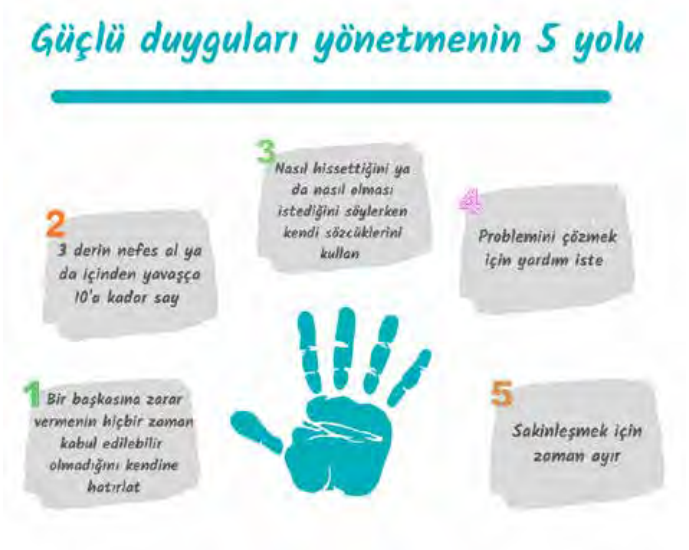 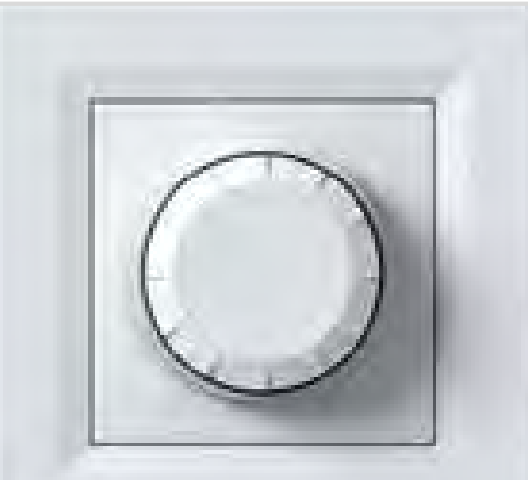 